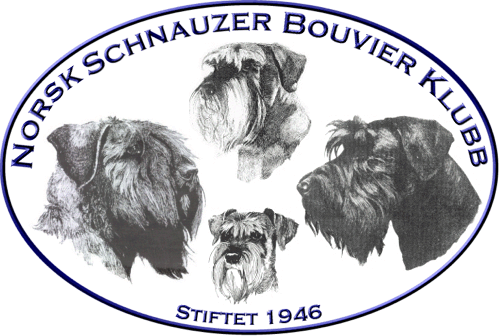 Protokoll styremøte nr: 1 - 2018    Protokoll styremøte nr: 1 - 2018    Protokoll styremøte nr: 1 - 2018    Protokoll styremøte nr: 1 - 2018    DatoDatoDatoSøndag den 14 januar 2018 Kl 20:30 – 22:00SkypeInnkalte:Til stede:Forfall:Hele styret inklusiv varamedlemmer innkalt.Jarle Utne-Reitan, Vidar Anderssen, Tarja Aabø, Andreas Bachmann, Astrid Bergo Simensen, Kenneth Riis Gjertsen, Alexandra Slaattene, Ingrid PedersenHele styret inklusiv varamedlemmer innkalt.Jarle Utne-Reitan, Vidar Anderssen, Tarja Aabø, Andreas Bachmann, Astrid Bergo Simensen, Kenneth Riis Gjertsen, Alexandra Slaattene, Ingrid PedersenHele styret inklusiv varamedlemmer innkalt.Jarle Utne-Reitan, Vidar Anderssen, Tarja Aabø, Andreas Bachmann, Astrid Bergo Simensen, Kenneth Riis Gjertsen, Alexandra Slaattene, Ingrid PedersenHele styret inklusiv varamedlemmer innkalt.Jarle Utne-Reitan, Vidar Anderssen, Tarja Aabø, Andreas Bachmann, Astrid Bergo Simensen, Kenneth Riis Gjertsen, Alexandra Slaattene, Ingrid PedersenHele styret inklusiv varamedlemmer innkalt.Jarle Utne-Reitan, Vidar Anderssen, Tarja Aabø, Andreas Bachmann, Astrid Bergo Simensen, Kenneth Riis Gjertsen, Alexandra Slaattene, Ingrid PedersenSak nr TemaAnsvar1/2018Godkjenning av innkalling: Godkjent2/2018Godkjenning av saksliste: Godkjent3/2018Gjennomgang av referat fra styremøte 7/17:GodkjentLeder4/2018Årsmøte 2018Årsmøte dato 21.4.2018Frist for saker og valg: 10.2.2018Regnskap:Regnskap er klar for sending til revisor, etter et par justeringer på to poster.Vedtak: Fortest mulig sendes informasjon til gruppene. Det skal være mulighet for å bestille billetter tidlig. Styret dekker for gruppene/kontakter 1 person, 1 rom. Ingrid finner ut rimelig møtelokalet. Avgjøres neste møteDet prøves å få en faglig informasjon før årsmøte, medlemsmøte. Forslag om Kim Bellamy.Leder5/2018Eventuelt:Neste møte tas opp søknad til NKK ang. PRA-B registrering i DogWeb.Status for nål som var delt ut i Jubileumsmiddag. Samt æresmedlem nålene.Årsberetning fra riesenprosjektet, minnes på prosjektgruppe. Til info:Særkomite for utstilling har gitt avslag for ekstra storcert for ISPU utstillingen 2019. Sammen med Norsk Pinscher klubb vurderes å gjøre et klage til NKK hovedstyret.Neste møte 21.1.2018 kl 20:30 SkypeVidarJarleTarja